The Probate Timeline by Sean Daryani & Team___________________________________________ Step	                                              Duration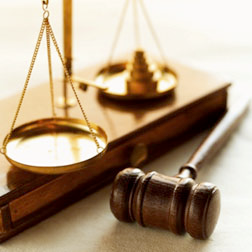 Probate and File Petition for Probate1-2 monthsCourt hearing on the Petition for Probate2-3 monthsThe Following are issued: Letter of Administration, Order for Probate, Duties and Liabilities, Issue Bond (if ordered), and**Letters Testamentary** (sometimes referred to as the Letter of Administration)2-4 months(if not contested)Notice of Creditors2-4 monthsNotice to Department of Health Services Inventory & Appraisement4-8 monthsPay State and Federal Taxes (if necessary)6-12 monthsAllow or Reject Creditor ClaimsPossible Preliminary DistributionsNotice to Department of Health Services (if deceased received medical)Notice to Franchise Tax Board (if heir is out of state)Claim of Exemption (if assets transfer to a minor)6-15 monthsReceive Final Tax Letter from State and Federal (if applicable)6-18 monthsFile Petition for Final Distribution and Accounting8-16 monthsHearing on Petition for Final Distribution and AccountingOrder Approving Final Distribution and AccountingDistribution of Assets to Heirs9-17 monthsFinal Discharge Order (indicates close of probate case)9-18 monthsFinal Distribution of Funds9-18 months